Chemistry 2.4 AS 91164 Demonstrate understanding of bonding, structure, properties and energy changes Writing Excellence answers to Solids – Melting Point questions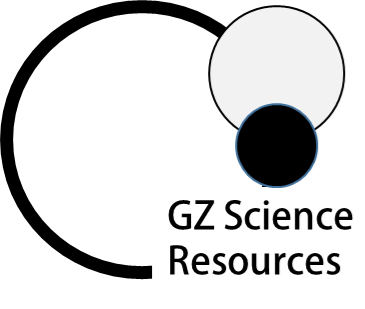 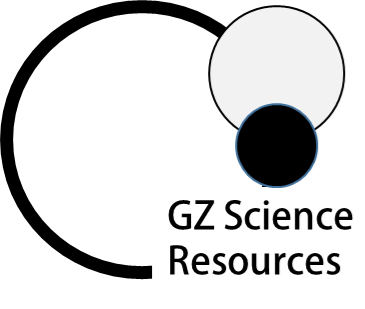 Solids – Melting Point  QUESTIONSolids – Melting Point  QUESTIONQuestion:    Explain why chlorine is a gas at room temperature, but copper chloride is a solid at room temperature. In your answer, you should refer to the particles and the forces between the particles in both substances. (you will need to fill in the chart below correctly as part of the question and use the terms in your answer)Question:    Explain why chlorine is a gas at room temperature, but copper chloride is a solid at room temperature. In your answer, you should refer to the particles and the forces between the particles in both substances. (you will need to fill in the chart below correctly as part of the question and use the terms in your answer)ANSWERANSWER1. For the first substance (name) state the type of solid that it is2. describe the structure of this type of substance using the terms above in the table3. explain how the bonding relates to the energy required to break bonds of your substance4. link to the observation (state at room temperature) in your question for the first substance5.  For the second substance (name) state the type of solid that it is6.  describe the structure of this type of substance using the terms above in the table7.  explain how the bonding relates to the energy required to break bonds of your substance8.  link to the observation (state at room temperature) in your question for the first substance